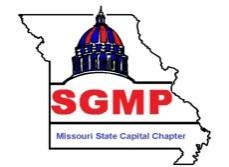 MOCAP Chapter Board of Directors Board Meeting Minutes –August 6, 2019 – Capitol Plaza, Jefferson City, MOMembers Present (A quorum was present)Jim Jirik			Debbie Davis		Tina Dillon		Lorie Jaegers		Terra Crane		Melissa Adams			Members Excused: Jen Jorgenson, Lance UtleyGuests:  Annette WallaceMelissa called the meeting to order at 10:10 a.m. Central Standard Time.Decisions MadeThe July financials were approved totaling $7,832.90 plus $1,002.48 CD. Board approved Holiday Extravaganza/Silent Auction proposal from MargarittavilleBoard approved HE/SA cost of registration at $30 Jim will send updated Poker Stroll Flyer to Melissa & Lance for distribution. Terra will send to JCCVBAction Items / Delegated Tasks Melissa will distribute committee lists and contacts.Board Liaisons tasked to make initial contact with their committee membersDebbie will check on speaker for May 2020.Poker Stroll: Lance solicited businesses to participate – Spectators, J Pfenney’s, Sweet Smoke BBQ, Madison’s, BonesMelissa to include in e-mail and invitation to membership information regarding 3% bank processing fee on all credit card transactions.Lorie will look into wrapping boss’s day gift.Board asked to think of nominations for Quarterly recognition awardIII.	Reports / Announcements / DiscussionThe board reviewed the current timeline. Bunco raised $807.Membership report: 37 Planners, 33 Suppliers, 8 retired – need to reach out to find replacements for dropped membersCommunications report – Articles from Bunco & MO Event Summit needed for August newsletterContinuing to work on Simple Swipe issue. Debbie will take to bank before next meeting.NEC – Annette gave an update to board. Board & GIL were excited to receive business card holders. Coasters will be given next year as a thank you for coming. Annette is going to talk with Governer about welcoming NEC. Annette will take t-shirt sale fundraising idea to National board. National SGMP hopes to give out 40 scholarships in 2021. National SGMP strategic plan is to increase new members by 5% and retain 80% by 2024. Nationals is asking for individuals to serve on national committees.Meeting adjourned at 11:30 am.The next board meeting will be at 9 a.m. at Capital Plaza in Jefferson City on September 12, 2019. (Minutes prepared by Terra Crane)